Ναύπλιο, 18 Φεβρουαρίου 2016ΑΝΑΚΟΙΝΩΣΗΠΡΟΣΚΛΗΣΗ ΥΠΟΒΟΛΗΣ ΑΙΤΗΣΕΩΝ ΕΚΔΗΛΩΣΗΣ ΕΝΔΙΑΦΕΡΟΝΤΟΣ-ΜΕΤΑΚΙΝΗΣΗ ΦΟΙΤΗΤΩΝ ΓΙΑ ΠΡΑΚΤΙΚΗ ΆΣΚΗΣΗ-                                                                XEIMΕΡΙΝΟ ΕΞΑΜΗΝΟ ΑΚΑΔ. ΕΤΟΥΣ 2016/17Στο πλαίσιο του Προγράμματος ERASMUS+ δίνεται η δυνατότητα σε φοιτητές όλων των κύκλων σπουδών (προπτυχιακούς, μεταπτυχιακούς, υποψήφιους διδάκτορες) των Τμημάτων του Πανεπιστημίου Πελοποννήσου, να πραγματοποιήσουν Πρακτική Άσκηση στο εξωτερικό (ελάχιστη διάρκεια 2 μήνες) και με πλήρη αναγνώριση για το χρονικό διάστημα του έργου τους. Ο προγραμματισμός αφορά σε μετακινήσεις που θα ξεκινήσουν το ΧΕΙΜΕΡΙΝΟ ΕΞΑΜΗΝΟ του Aκαδημαϊκού Έτους 2016/17 και δικαίωμα συμμετοχής έχουν και:οι φοιτητές που μετακινήθηκαν για σπουδές ή πρακτική άσκηση κατά το πρόγραμμα Δια Βίου Μάθηση Erasmus (ωστόσο η περίοδος μετακίνησής τους θα πρέπει να συνυπολογίζεται στο ανώτατο όριο μετακίνησης των 12 μηνών. Το ίδιο ισχύει και για τους zero grant φοιτητές). οι πρόσφατοι απόφοιτοι στο πρώτο έτος της αποφοίτησής τους με  την προϋπόθεση να έχει εγκριθεί η αίτησή τους την οποία θα έχουν υποβάλει όσο είναι φοιτητές στο τελευταίο έτος και να έχει οριστικοποιηθεί η αποδοχή τους από τον φορέα υποδοχής όσο διατηρούν τη φοιτητική ιδιότητα.Σύμφωνα με τις οδηγίες διαχείρισης του Προγράμματος, η Πρακτική Άσκηση μπορεί να πραγματοποιηθεί σε:- Κάθε δημόσια ή ιδιωτική επιχείρηση που έχει οικονομικές δραστηριότητες, ανεξάρτητα από το μέγεθος, το νομικό καθεστώς, ή τον οικονομικό τομέα στον οποίο λειτουργεί, συμπεριλαμβανομένης της κοινωνικής οικονομίας. -  Σε Ιδρύματα Ανώτατης Εκπαίδευσης κατόχους Πανεπιστημιακού Χάρτη Erasmus: Μπορεί σε ορισμένες περιπτώσεις να είναι η «επιχείρηση υποδοχής». Στο πλαίσιο αυτό ο φοιτητής δεν μετακινείται για σπουδές, αλλά πρόκειται να αποκτήσει εργασιακή εμπειρία. Εφαρμόζονται, λοιπόν, οι κανόνες για τοποθέτηση Πρακτικής Άσκησης. Κατά συνέπεια δεν απαιτούνται διμερείς συμφωνίες μεταξύ των συνεργαζομένων Ιδρυμάτων. ΜΗ ΕΠΙΛΕΞΙΜΟΙ ΟΡΓΑΝΙΣΜΟΙ ΥΠΟΔΟΧΗΣΔεν θεωρούνται επιλέξιμοι οργανισμοί υποδοχής για πρακτική άσκηση οι εξής φορείς:- Οι θεσμοί της Ευρωπαϊκής Ένωσης και άλλοι φορείς της Ευρωπαϊκής Ένωσης συμπεριλαμβανομένων εξειδικευμένων μονάδων (ο εξαντλητικός τους κατάλογος διατίθεται στο  (ec.europa.eu/institutions/index_en.htm)- Οργανισμοί οι οποίοι διαχειρίζονται προγράμματα της Ε.Ε. (με στόχο την αποφυγή πιθανής σύγκρουσης συμφερόντων ή/και διπλής χρηματοδότησης)ΔΙΚΑΙΟΛΟΓΗΤΙΚΑ Αίτηση εκδήλωσης ενδιαφέροντος: διατίθεται σε ηλεκτρονική μορφή www.uop.gr/erasmusΠιστοποιητικό αναλυτικής βαθμολογίας (Ζητείται αυτεπάγγελτα με τη συναίνεση του αιτούντος]Αντίγραφο πιστοποιητικού γνώσης ξένης γλώσσαςΕάν έχει οριστικοποιηθεί ο φορέας υποδοχής, υποβάλλεται βεβαίωση αποδοχής από τον Οργανισμό Υποδοχής και περιγραφή του αντικειμένου Πρακτικής Άσκησης. [Σε κάθε περίπτωση, εξετάζεται η συνάφεια του γνωστικού αντικειμένου των σπουδών με το έργο της Πρακτικής Άσκηση].Συμπληρωματικά για μεταπτυχιακούς φοιτητές: Έγγραφο σύμφωνης γνώμης από τον Επιστημονικό Υπεύθυνο του Προγράμματος Συμπληρωματικά, για υποψήφιους διδάκτορες: Έγγραφο σύμφωνης γνώμης από την Τριμελή ΕπιτροπήΠροσοχή: Οι φοιτητές πριν την υποβολή της αίτησής τους καλούνται να επικοινωνήσουν με τους Ακαδημαϊκούς Συντονιστές Erasmus των Τμημάτων τους.Τα δικαιολογητικά υποβάλλονται στο Γραφείο Erasmus:√ Μέσω ηλεκτρονικού ταχυδρομείου: erasmus@uop.grή√ Μέσω fax: 27520 96128ΠΡΟΘΕΣΜΙΑ ΥΠΟΒΟΛΗΣ ΑΙΤΗΣΕΩΝ: ΔΕΥΤΕΡΑ, 14 ΜΑΡΤΙΟΥ 2016ΔΙΑΔΙΚΑΣΙΑ ΕΠΙΛΟΓΗΣΟι αιτήσεις πρωτοκολλούνται από το Γραφείο Erasmus, διαχωρίζονται ανά Τμήμα και καταγράφονται (με αναφορά στα δικαιολογητικά του υποψηφίου) σε ειδικό Έντυπο Αξιολόγησης.Αποστέλλονται στους Τμηματικούς Συντονιστές Erasmus οι οποίοι -βάσει των κριτηρίων επιλογής, όπως π.χ. ακαδημαϊκή επίδοση, αριθμός οφειλομένων μαθημάτων, έτος σπουδών (προηγούνται οι φοιτητές των τελευταίων ετών), γνώση ξένης γλώσσας, συνάφεια αντικειμένου σπουδών και σχεδίου πρακτικής άσκησης)- αξιολογούν τις αιτήσεις και συμπληρώνουν στο ειδικό έντυπο: α) πίνακα επιλεγέντων φοιτητών (αξιολογική σειρά) και β) πίνακα επιλαχόντων φοιτητών (αξιολογική σειρά). Οι αιτήσεις οι οποίες απορρίπτονται καταγράφονται στο ειδικό έντυπο με σαφή αναφορά στο λόγο απόρριψης. Tα κριτήρια αξιολόγησης έχουν αναρτηθεί στον σύνδεσμο  http://www.uop.gr/erasmus/index.php?option=com_content&view=article&id=489&Itemid=41 Οι Τμηματικοί Συντονιστές επιστρέφουν τις αιτήσεις και τα δικαιολογητικά των υποψηφίων στο Γραφείο Erasmus (το οποίο και τηρεί τις αιτήσεις στο αρχείο του για 5 έτη από το έτος μετακίνησης του φοιτητή), καθώς και τα αποτελέσματα της αξιολόγησης.Η ανακοίνωση των αποτελεσμάτων γίνεται από το Γραφείο Erasmus μέσω:
α) αποστολής ηλεκτρονικού μηνύματος (email) στους αιτούντες β) τηλεφωνικής επικοινωνίας και γ) ανάρτησης των αποτελεσμάτων στις Γραμματείες των οικείων Τμημάτων και στην ιστοσελίδα του Πανεπιστημίου www.uop.gr/erasmus/ΕΙΔΙΚΗ ΑΝΑΚΟΙΝΩΣΗ ΓΙΑ ΤΟΥΣ ΦΟΙΤΗΤΕΣ ΤΩΝ ΤΜΗΜΑΤΩΝ:Α) ΠΟΛΙΤΙΚΗΣ ΕΠΙΣΤΗΜΗΣ & ΔΙΕΘΝΩΝ ΣΧΕΣΕΩΝΒ) ΟΙΚΟΝΟΜΙΚΩΝ ΕΠΙΣΤΗΜΩΝΣύμφωνα με ενημέρωση της Εθνικής Μονάδας (ΙΚΥ) το Ελληνικό Υπουργείο Εξωτερικών προσφέρει 23 θέσεις πρακτικής σε αντίστοιχες Πρεσβείες της χώρας μας στο εξωτερικό (στην Ε.Ε. και την Τουρκία), στο πλαίσιο του Προγράμματος Erasmus+. Oι θέσεις πρακτικής αφορούν συγκεκριμένα στα γραφεία οικονομικών και εμπορικών υποθέσεων των Πρεσβειών και είναι διάρκειας 3-6 μηνών. (Επισυνάπτεται αναλυτική καταγραφή)Τα κριτήρια επιλογής που θέτει το ΥΠΕΞ είναι τα εξής:Σπουδές στους τομείς: Πολιτικές Επιστήμες, Οικονομικές Επιστήμες, Οργάνωση και Διοίκηση Επιχειρήσεων.Πολύ καλή γνώση Windows, MS OfficeΜ.Ο. βαθμολογίαςΕξάμηνο φοίτησης. Θα προτιμηθούν τελειόφοιτοι προπτυχιακοί ή μεταπτυχιακοί φοιτητές.Άριστη γνώση της ελληνικής γλώσσαςΞένες γλώσσες: Aγγλικά-άριστη γνώση (C2).Ενδεχόμενη γνώση λοιπών ξένων γλωσσών  θα εκτιμηθεί θετικά.Επιπλέον, είναι ιδιαίτερα επιθυμητό να γνωρίζει ο φοιτητής τη γλώσσα, στη χώρα της οποίας βρίσκεται η εκάστοτε Πρεσβεία μας.Τα ανωτέρω κριτήρια θα ληφθούν υπόψη κατά την επιλογή των φοιτητών, σε συνδυασμό με τα κριτήρια που έχουν τεθεί από το Ίδρυμα μας, όπως έχουν αναρτηθεί στο http://www.uop.gr/erasmus/index.php?option=com_content&view=article&id=489&Itemid=41 Επισημαίνεται ότι δεν απαιτείται έγγραφο υποδοχής από τον φορέα, δεδομένου ότι η  τελική επιλογή των φοιτητών θα γίνει από τις Πρεσβείες  και για το λόγο αυτό οι φοιτητές θα κληθούν σε συνέντευξη (μέσω skype).  Το Πανεπιστήμιο Πελοποννήσου θα αποστείλει στο ΥΠΕΞ λίστα με τους πέντε πρώτους σε αύξουσα σειρά, σύμφωνα με τα ανωτέρω κριτήρια.Για την τελική επιλογή των φοιτητών από τις Πρεσβείες για τις συγκεκριμένες θέσεις δε φέρει ευθύνη το Πανεπιστήμιο Πελοποννήσου ή το ΙΚΥ.------------------------------------------------------------------------------------------------------------------------------------ Ο τελικός αριθμός των φοιτητών του Ιδρύματος που θα μετακινηθούν για Πρακτική Άσκηση θα οριστικοποιηθεί βάσει των διαθέσιμων χρηματικών υπολοίπων του Προγράμματος  Erasmus+. Σημειώνεται επίσης ότι εάν τα χρηματικά υπόλοιπα δεν επαρκούν- και λαμβάνοντας υπόψιν την αξιολογική σειρά κατάταξης των υποψηφίων- θα δίνεται προτεραιότητα σε υποψηφίους που συμμετέχουν για πρώτη φορά σε μετακίνηση.ΕΠΙΚΟΙΝΩΝΙΑ & ΠΛΗΡΟΦΟΡΙΕΣ: Γραφείο Εrasmus Πανεπιστημίου Πελοποννήσου Βασ. Κωνσταντίνου 21 & Τερζάκη, 211 00 Ναύπλιο, τηλ. 27520 96130, fax 27520 96128, Email: erasmus@uop.grΧΡΗΣΙΜΕΣ ΣΥΝΔΕΣΕΙΣ: www.uop.gr/erasmus/, www.iky.gr, www.ec.europa.eu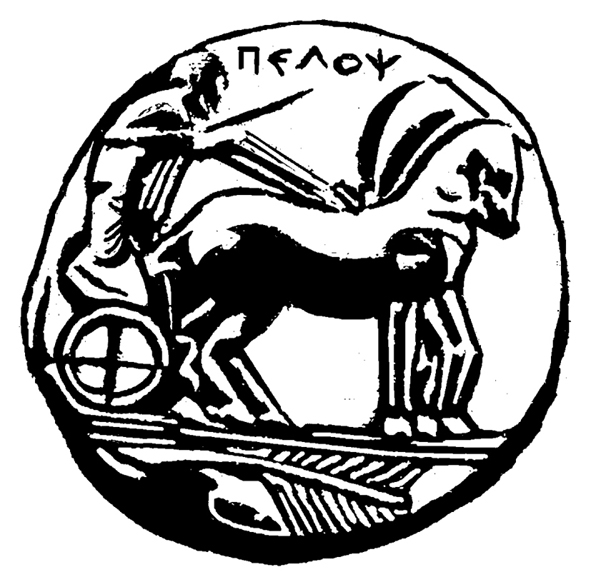 ΠΑΝΕΠΙΣΤΗΜΙΟΠΕΛΟΠΟΝΝΗΣΟΥ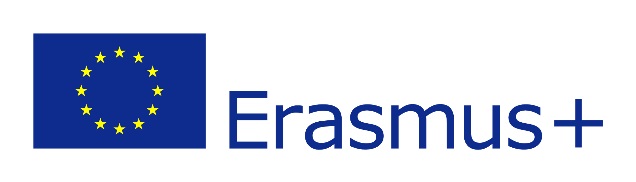 